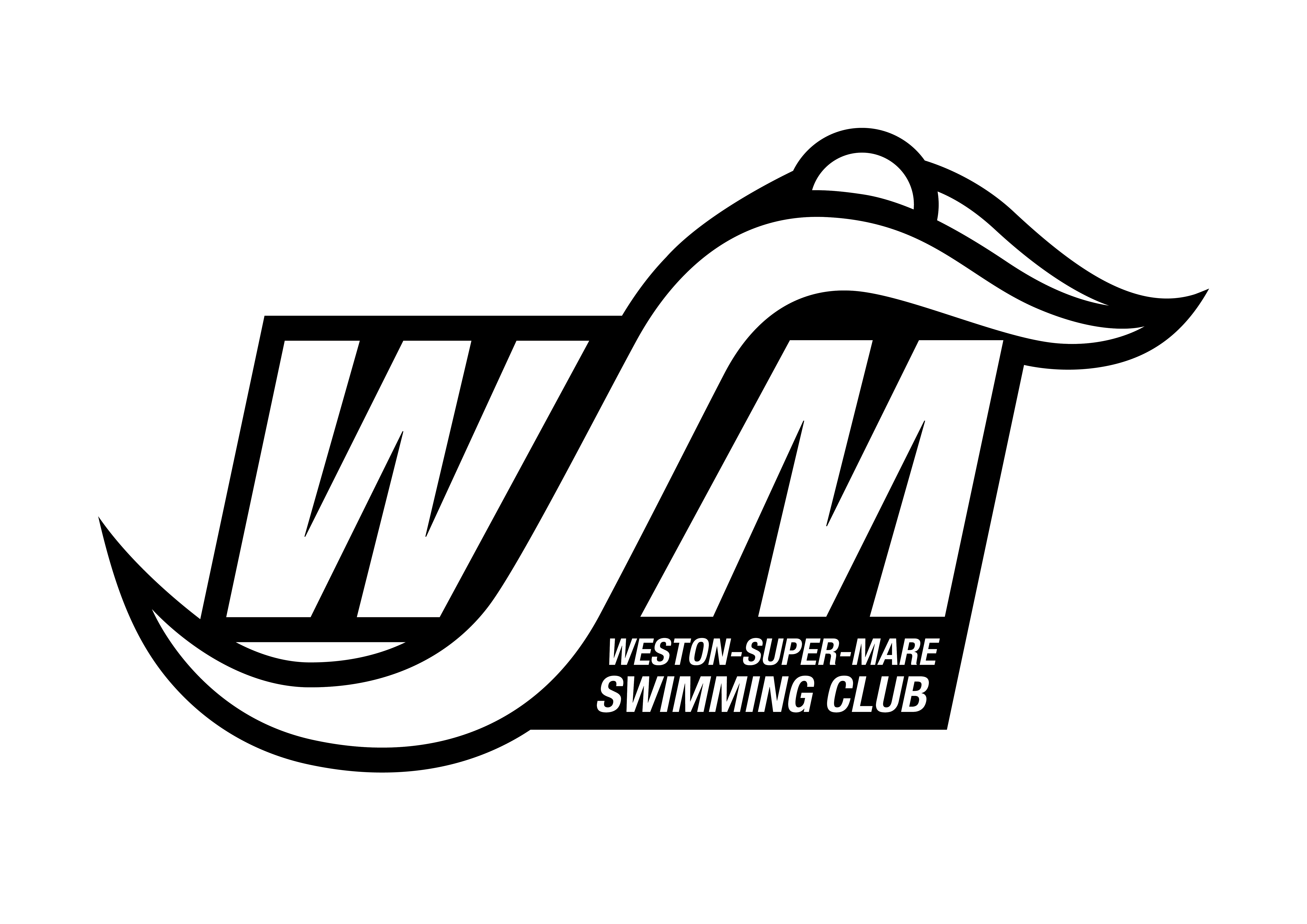 WESTON-SUPER-MARE S.C.Saturday 16th & Sunday 17th  APRIL 2022  EASTER OPEN MEETOFFICIALS REPLY FORMTo ensure this Easter Open Meet can run effectively and efficiently and that times from all sessions can be submitted to British Swimming rankings WSM SC would be grateful and welcome help from your qualified officials.  Please could you complete the full details of any qualified official who is willing to help and return it with your club entry.   Thank youCLUB NAME:CLUB NAME:CLUB NAME:CLUB NAME:CLUB NAME:CLUB NAME:CLUB NAME:CLUB NAME:CLUB NAME:CLUB NAME:Official’s NameQualification (J1, J2 etc)LicenceNumber:	Expiry Date:Number:	Expiry Date:Number:	Expiry Date:Number:	Expiry Date:Number:	Expiry Date:Number:	Expiry Date:Number:	Expiry Date:Number:	Expiry Date:Number:	Expiry Date:EmailSession availability (please circle)122333444Official’s NameQualification (J1, J2 etc)LicenceNumber:	Expiry Date:Number:	Expiry Date:Number:	Expiry Date:Number:	Expiry Date:Number:	Expiry Date:Number:	Expiry Date:Number:	Expiry Date:Number:	Expiry Date:Number:	Expiry Date:EmailSession availability (please circle)122233344Official’s NameQualification (J1, J2 etc)LicenceNumber:	Expiry Date:Number:	Expiry Date:Number:	Expiry Date:Number:	Expiry Date:Number:	Expiry Date:Number:	Expiry Date:Number:	Expiry Date:Number:	Expiry Date:Number:	Expiry Date:EmailSession availability (please circle)112223334